ОБЩИНСКИ СЪВЕТ – ДУЛОВО, ОБЛ. СИЛИСТРА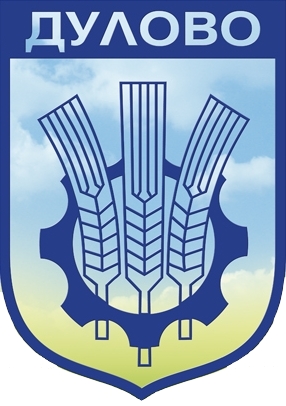 ул. “Васил Левски” № 18                                      тел.: (0864) 2 31 00 ; Факс:(0864) 2 30 207650  Дулово				                 	e-mail: obs_dulovo@abv.bg                    		Р Е Ш Е Н И Е   № 438от  26.06.2018 годиназа отмяна на решение № 432, взето с протокол № 433 от 29.05.2018г., относно  учредяване право на ползване върху част от имот –публична общинска собственост по плана за регулация на с.Яребица              На основание чл.  21, ал.1 т.8  и чл. 45, ал.9 от ЗМСМА, чл.39, ал.5 от ЗОС, във вр. с чл.15, ал.3 от Наредба № 2  за реда на придобиване, управление и разпореждане с общинското имущество, ОБЩИНСКИЯТ СЪВЕТ РЕШИ:Отменя Решение № 432, взето с протокол № 33 от проведено заседание на Общински съвет – Дулово на 26.05.2018г., относно учредяване право на ползване върху част от имот –публична общинска собственост по плана за регулация на с.Яребица.Решението е прието на заседание на Общински съвет-Дулово, проведено на 26.06.2018 година, Протокол № 34, по т.1. от дневния ред и е подпечатано с официалния печат на Общински съвет-Дулово.Председател на Общински съвет-Дулово:                                             /инж.Сезгин Галиб/ ОБЩИНСКИ СЪВЕТ – ДУЛОВО, ОБЛ. СИЛИСТРАул. “Васил Левски” № 18                                      тел.: (0864) 2 31 00 ; Факс:(0864) 2 30 207650  Дулово				                 	e-mail: obs_dulovo@abv.bg                    		Р Е Ш Е Н И Е   № 439от  26.06.2018 годиназа приемане на Годишен отчет за изпълнението на бюджета,  Годишен отчет за  изпълнението на сметките за средства от Европейския съюз  и Годишен отчет за състоянието на общинския дълг за 2017г.На основание чл.21, ал.1 т. 6 от Закона за местното самоуправление и местната администрация, чл. 140, ал. 1 от Закона за публичните финанси,  чл.41 от Наредбата за условията и реда за съставяне на бюджетната прогноза за местните дейности за следващите три години, за съставяне, приемане, изпълнение и отчитане на общинския бюджет на община Дулово, чл.9, ал. 1 и 2 от Закона за общинския дълг и чл.6, ал.1 и 2 от Наредбата за реда и условията за поемане на общински дългОБЩИНСКИЯТ СЪВЕТ РЕШИ:Приема Отчета за изпълнение на бюджета, Отчета за изпълнението на сметките за средства от Европейския съюз за 2017 година и Годишния отчет за състоянието на общинския дълг за 2017г., съгласно Приложение № 17.Решението е прието на заседание на Общински съвет-Дулово, проведено на 26.06.2018 година, Протокол № 34, по т.2.1. от дневния ред и е подпечатано с официалния печат на Общински съвет-Дулово.Председател на Общински съвет-Дулово:                                             /инж.Сезгин Галиб/ ОБЩИНСКИ СЪВЕТ – ДУЛОВО, ОБЛ. СИЛИСТРАул. “Васил Левски” № 18                                      тел.: (0864) 2 31 00 ; Факс:(0864) 2 30 207650  Дулово				                 	e-mail: obs_dulovo@abv.bg        		   Р Е Ш Е Н И Е   № 440от  26.06.2018 годиназа извършване актуализация на  бюджета на община Дулово за 2018г.             На основание чл.21, ал.1, т.6 от ЗМСМА, чл.122, ал.2 от Закона за публичните финанси и чл.31, ал.8  от Наредбата за условията и реда за съставяне на бюджетната прогноза за местните дейности за следващите три години, за съставяне, приемане изпълнение и отчитане на общинския,ОБЩИНСКИЯТ СЪВЕТ РЕШИ:Приема да бъде извършена следната корекция по бюджета на община Дулово за 2018г.:Да бъде разкрито „Звено за почасови услуги”, състоящо се от три броя персонал. Разходите за персонала да бъдат финансирани със средства от собствени приходи,  както следва:Решението е прието на заседание на Общински съвет-Дулово, проведено на 26.06.2018 година, Протокол № 34, по т.2.2. от дневния ред и е подпечатано с официалния печат на Общински съвет-Дулово.Председател на Общински съвет-Дулово:                                             /инж.Сезгин Галиб/ ОБЩИНСКИ СЪВЕТ – ДУЛОВО, ОБЛ. СИЛИСТРАул. “Васил Левски” № 18                                      тел.: (0864) 2 31 00 ; Факс:(0864) 2 30 207650  Дулово				                 	e-mail: obs_dulovo@abv.bg        		  		   Р Е Ш Е Н И Е   № 441от  26.06.2018 годиназа приемане Програма за мерките за насърчаване на творческите заложби и потребности на деца с изявени дарби в община Дулово за 2018 годинаНа основание чл.21, ал.1, т.12 и ал.2 от ЗМСМА , чл.9 от Наредба за условията и реда за осъществяване  закрила на деца с изявени дарби в община Дулово,ОБЩИНСКИЯТ СЪВЕТ РЕШИ:Приема Програма за мерките за насърчаване на творческите заложби и потребности на децас изявени дарби в община Дулово за 2018 година /неразделна част от решението/.Решението е прието на заседание на Общински съвет-Дулово, проведено на 26.06.2018 година, Протокол № 34, по т.2.3. от дневния ред и е подпечатано с официалния печат на Общински съвет-Дулово.Председател на Общински съвет-Дулово:                                             /инж.Сезгин Галиб/ ОБЩИНСКИ СЪВЕТ – ДУЛОВО, ОБЛ. СИЛИСТРАул. “Васил Левски” № 18                                      тел.: (0864) 2 31 00 ; Факс:(0864) 2 30 207650  Дулово				                 	e-mail: obs_dulovo@abv.bg         	     Р Е Ш Е Н И Е   № 442от  26.06.2018 годиназа актуализиране Списъка на средищните детски градини и училища от   община Дулово за учебната 2018/2019 годинаНа основание чл.21, ал.1, т.23 и ал.2 от ЗМСМА , чл.3 ал.1 и ал.2 от ПМС №128/26.06.2017г.,ОБЩИНСКИЯТ СЪВЕТ РЕШИ:Приема актуализиран Списък на средищните детски градини и  училища в Община Дулово, за учебната 2018/2019 г.,както следва:ДГ „Пролет”-с.МежденСУ „Васил Левски”-гр.ДуловоСУ „Йордан Йовков”-с.ОкоршСУ „Христо Ботев”-с.ПаисиевоОУ „Христо Смирненски”-гр.Дулово ОУ „Васил Левски”-с.ЯребицаОУ „Св.Св.Кирил и Методий”-с.СекуловоОУ „Д-р Петър Берон”с.ЧерноликВъзлага на кмета на Община Дулово да изготви мотивирано предложение до Министъра на образованието и науката за включване в Списъка на средищните детски градини и  училища в Република България за учебната 2018/2019г. на:ДГ „Пролет”-с.МежденСУ „Васил Левски”-гр.ДуловоСУ „Йордан Йовков”-с.ОкоршСУ „Христо Ботев”-с.ПаисиевоОУ „Христо Смирненски”-гр.Дулово ОУ „Васил Левски”-с.ЯребицаОУ „Св.Св.Кирил и Методий”-с.СекуловоОУ „Д-р Петър Берон”с.ЧерноликРешението е прието на заседание на Общински съвет-Дулово, проведено на 26.06.2018 година, Протокол № 34, по т.2.4. от дневния ред и е подпечатано с официалния печат на Общински съвет-Дулово.Председател на Общински съвет-Дулово:                                             /инж.Сезгин Галиб/ ОБЩИНСКИ СЪВЕТ – ДУЛОВО, ОБЛ. СИЛИСТРАул. “Васил Левски” № 18                                      тел.: (0864) 2 31 00 ; Факс:(0864) 2 30 207650  Дулово				                 	e-mail: obs_dulovo@abv.bg         	                     Р Е Ш Е Н И Е   № 443от  26.06.2018 годиназа разпореждане с имот - частна общинска собственост  порегулационния план на с.ЯребицаНа основание чл. 21, ал.1 т.8 от ЗМСМА, чл.35, ал.3 от ЗОС и чл.30, ал.1 от Наредба № 2 за реда на придобиване, управление и разпореждане с общинско имущество, ОБЩИНСКИЯТ СЪВЕТ РЕШИ:Дава съгласие да се извърши продажба на следния недвижим имот на собственика на законно построените сгради – Мехрибан Мехмед Кара от с.Яребица:УПИ IХ - общ (девети общински), в кв.23 (двадесет и трети) по регулационния план на с.Яребица с площ 1104 (хиляда сто и четири), описан в АЧОС №1652/22.05.2018г., вписан в Служба по вписванията с вх.рег №795/23.05.2018г, при пазарна цена в размер на 5346,90лв. без ДДС /пет хиляди триста четиридесет и шест лева и деветдесет стотинки без ДДС/ и данъчна оценка в размер на 4509,80 лв. /четири хиляди петстотин и девет лева и осемдесет стотинки/.На основание чл.41, ал.2 от Закона за общинската собственост приема  пазарната цена на имота, описана в  т. 1.Възлага на кмета на Община Дулово да извърши съответните процедурни действия по разпореждане с имота.Решението е прието на заседание на Общински съвет-Дулово, проведено на 26.06.2018 година, Протокол № 34, по т.2.5. от дневния ред и е подпечатано с официалния печат на Общински съвет-Дулово.Председател на Общински съвет-Дулово:                                             /инж.Сезгин Галиб/ ОБЩИНСКИ СЪВЕТ – ДУЛОВО, ОБЛ. СИЛИСТРАул. “Васил Левски” № 18                                      тел.: (0864) 2 31 00 ; Факс:(0864) 2 30 207650  Дулово				                 	e-mail: obs_dulovo@abv.bg         	                     Р Е Ш Е Н И Е   № 444от  26.06.2018 годиназа разпореждане с имот - частна общинска собственост  порегулационния план на с.ВодноНа основание чл. 21, ал.1 т.8 от ЗМСМА, чл.35, ал.3 от ЗОС и чл.30, ал.1 от Наредба № 2 за реда на придобиване, управление и разпореждане с общинско имущество, ОБЩИНСКИЯТ СЪВЕТ РЕШИ:Дава съгласие за  продажба на следния недвижим имот на собственика на законно построените сгради - Нуридин Юсеин Акчолу:УПИ II - СНС (втори) – жилищен в кв.32 (тридесет и втори) по регулационния план на с.Водно с площ 600 (шестстотин) кв.м., описан в АЧОС №1650/02.05.2018г., вписан в Служба по вписванията с вх.рег №705/08.05.2018г., акт №85, том 3, ИП 30800, при пазарна цена в размер на 3520,40лв. без ДДС /три хиляди петстотин и двадесет лева и четиридесет стотинки без ДДС/ и данъчна оценка в размер на 3268,00 лв. /три хиляди двеста шестдесет и осем лева/.На основание чл.41, ал.2 от Закона за общинската собственост приема  пазарната цена на имота, описана в  т. 1.Възлага на кмета на Община Дулово да извърши съответните процедурни действия по разпореждане с имота.Решението е прието на заседание на Общински съвет-Дулово, проведено на 26.06.2018 година, Протокол № 34, по т.2.6. от дневния ред и е подпечатано с официалния печат на Общински съвет-Дулово.Председател на Общински съвет-Дулово:                                             /инж.Сезгин Галиб/ ОБЩИНСКИ СЪВЕТ – ДУЛОВО, ОБЛ. СИЛИСТРАул. “Васил Левски” № 18                                      тел.: (0864) 2 31 00 ; Факс:(0864) 2 30 207650  Дулово				                 	e-mail: obs_dulovo@abv.bg         	                     Р Е Ш Е Н И Е   № 445от  26.06.2018 годиназа прекратяване на съсобственост на имот по регулационния планна с.СекуловоНа основание чл. 21, ал.1 т.8 от ЗМСМА, чл.36 ал. 1 т.2 от Закон за общинската собственост, във връзка с чл. 33 от Закона за собствеността, ОБЩИНСКИЯТ СЪВЕТ РЕШИ:Дава съгласие за прекратяване на  съсобственост чрез продажба на 115 кв.м. общинска собственост от УПИ ХVI-139 (шестнадесети с планосимачен номер сто тридесет и девет), кв.29 (двадесет и девети) по плана за регулация на с.Секулово, с площ от 1185 кв.м., описани в АЧОС №1654/05.06.2018г., вписан в Служба по вписвания с вх.рег. №858/06.06.2018г., на пазарна  цена от 287,60 лв. /двеста осемдесет и седем лева и шестдесет стотинки/ без ДДС и данъчна оценка на имота в размер на 240,10 лв. /двеста и четиридесет лева и десет стотинки/, на съсобственика Георги Павлов Николов, ЕГН:850917**** от с.Секулово.Дава съгласие за прекратяване на  съсобственост  чрез продажба на 245 кв.м. общинска собственост от УПИ ХIV -139 (четиринадесети с планосимачен номер сто тридесет и девет), кв.29 (двадесет и девети) по плана за регулация на с.Секулово, с площ от 1140 кв.м, описани в АЧОС №1653/05.06.2018г., вписан в Служба по вписвания с вх.рег. №859/06.06.2018г., на пазарна  цена от 612,60 лв. /шестстотин и дванадесет лева и шестдеет стотинки/ без ДДС и данъчна оценка на имота в размер на 511,60 лв. /петстотин и единадесет лева и шестдесет стотинки/, на съсобственика Георги Павлов Николов, ЕГН:850917**** от с.Секулово.На основание чл.41, ал.2 от Закона за общинската собственост приема пазарните цени на общинската част от имотите, описани в т. 1 и т.2.Възлага на кмета на Община Дулово да издаде заповед и сключи договор за покупко – продажба за общинските части от имотите.Решението е прието на заседание на Общински съвет-Дулово, проведено на 26.06.2018 година, Протокол № 34, по т.2.7. от дневния ред и е подпечатано с официалния печат на Общински съвет-Дулово.Председател на Общински съвет-Дулово:                                             /инж.Сезгин Галиб/ ОБЩИНСКИ СЪВЕТ – ДУЛОВО, ОБЛ. СИЛИСТРАул. “Васил Левски” № 18                                      тел.: (0864) 2 31 00 ; Факс:(0864) 2 30 207650  Дулово				                 	e-mail: obs_dulovo@abv.bg         	                     Р Е Ш Е Н И Е   № 446от  26.06.2018 годиназа прекратяване на съсобственост на имот по регулационния планна с.ЗлатокласНа основание чл. 21, ал.1 т.8 от ЗМСМА, чл.36 ал. 1 т.2 от Закон за общинската собственост, във връзка с чл. 33 от Закона за собствеността, ОБЩИНСКИЯТ СЪВЕТ РЕШИ:Дава съгласие за прекратяване на  съсобственост чрез продажба на 200 квадратни метра общинска собственост от УПИ ХIII-126, кв.8  по плана за регулация на с.Златоклас, находящ се на улица „Шестнадесета” №4, целият с площ от  1410 кв.м. /хиляда четиристотин и десет кв. метра /, описани в АЧОС №1651/03.05.2018г., вписан в Служба по вписвания с вх.рег. №706/08.05.2018г., на пазарна  цена от 513,60 лв. /петстотин и тринадесет лева и шестдесет стотинки/ без ДДС и данъчна оценка на имота в размер на 456,00 лв. /четиристотин петдесет и шест лева/, на съсобственика Халид Мустафа Исмаил, ЕГН:430630**** от с.Златоклас.На основание чл.41, ал.2 от Закона за общинската собственост приема пазарната цена на общинската част от имота, описан в т. 1.Възлага на кмета на Община Дулово да издаде заповед и сключи договор за покупко – продажба за общинската част от имота.Решението е прието на заседание на Общински съвет-Дулово, проведено на 26.06.2018 година, Протокол № 34, по т.2.8. от дневния ред и е подпечатано с официалния печат на Общински съвет-Дулово.Председател на Общински съвет-Дулово:                                             /инж.Сезгин Галиб/ ОБЩИНСКИ СЪВЕТ – ДУЛОВО, ОБЛ. СИЛИСТРАул. “Васил Левски” № 18                                      тел.: (0864) 2 31 00 ; Факс:(0864) 2 30 207650  Дулово				                 	e-mail: obs_dulovo@abv.bg         	                     Р Е Ш Е Н И Е   № 447от  26.06.2018 годиназа приемане на Годишните финансови отчети на търговските дружества                   със 100% общинско участие в капитала към 31.12.2017г.На основание чл.21, ал.1, т.23 и ал.2 от Закона за местното самоуправление и местната администрация, чл. 137, ал. 1, т.3 от Търговския закон,  чл.12, ал.1, т.16 от Наредба № 3 за условията и реда за упражняване правата на собственост на община Дулово в търговски дружества с общинско участие в капитала, за участието на общината в граждански дружества и за сключване на договори за съвместна дейност,ОБЩИНСКИЯТ СЪВЕТ РЕШИ:Приема Годишните финансови отчети за 2017 година на общинските еднолични дружества, както следва:„МБАЛ-Дулово” ЕООД със 780 х.лв. активи и пасиви;„СОЧ” ЕООД с 220 х.лв. активи и пасиви.Решението е прието на заседание на Общински съвет-Дулово, проведено на 26.06.2018 година, Протокол № 34, по т.2.9. от дневния ред и е подпечатано с официалния печат на Общински съвет-Дулово.Председател на Общински съвет-Дулово:                                             /инж.Сезгин Галиб/ ОБЩИНСКИ СЪВЕТ – ДУЛОВО, ОБЛ. СИЛИСТРАул. “Васил Левски” № 18                                      тел.: (0864) 2 31 00 ; Факс:(0864) 2 30 207650  Дулово				                 	e-mail: obs_dulovo@abv.bg         	                     Р Е Ш Е Н И Е   № 448от  26.06.2018 годиназа кандидатстване на Община Дулово за предоставяне на безвъзмезднафинансова помощ по подмярка 7.2. „Инвестиции в създаването, подобряванетоили разширяването на всички видове малка по мащаби инфраструктура“отПрограмата за развитие на селските райони за периода 2014 – 2020 г.На основание чл.21, ал.1, т.23 и ал.2 от Закона за местното самоуправление и местната администрация, ОБЩИНСКИЯТ СЪВЕТ РЕШИ:Oпределя като приоритетен проект „Реконструкция и паркоустрояване, в т.ч. изграждане на детска площадка, спортна и фитнес площадки на открито“ в ПИ с идентификатор 24030.501.1947“в съответствие с Приоритет 2.2.: Опазване и съхранение на околната среда, Мярка 2.2.2.: Развитие на зелената система в общината, Дейност: Рехабилитация и подобряване на парковите пространства в община Дулово от Общинския план за развитие на община Дулово за периода 2014 – 2020г.Дава съгласие Община Дулово да кандидатства за предоставяне на безвъзмездна финансова помощ по Процедура чрез подбор - BG06RDNP001-7.006 – Площи „Изграждане и/или обновяване на площи за широко обществено ползване, предназначени за трайно задоволяване на обществените потребности от общинско значение“ по подмярка 7.2. „Инвестиции в създаването, подобряването или разширяването на всички видове малка по мащаби инфраструктура“ от мярка 7 „Основни услуги и обновяване на селата в селските райони“ от Програма за развитие на селските райони 2014 – 2020 г.Изпълнението на настоящото решение възлага на кмета на Община Дулово.Решението е прието на заседание на Общински съвет-Дулово, проведено на 26.06.2018 година, Протокол № 34, по т.2.10. от дневния ред и е подпечатано с официалния печат на Общински съвет-Дулово.Председател на Общински съвет-Дулово:                                             /инж.Сезгин Галиб/ ОБЩИНСКИ СЪВЕТ – ДУЛОВО, ОБЛ. СИЛИСТРАул. “Васил Левски” № 18                                      тел.: (0864) 2 31 00 ; Факс:(0864) 2 30 207650  Дулово				                 	e-mail: obs_dulovo@abv.bg         	                     Р Е Ш Е Н И Е   № 449от  26.06.2018 годиназа разпореждане с имот – публична общинска собственост по кадастралната карта на гр. ДуловоНа основание чл. 21, ал.1 т.8 от ЗМСМА, чл.37, а4,т.4 от ЗОС, чл.64, ал.4 от ЗЕ чл.193 ЗУТ, ОБЩИНСКИЯТ СЪВЕТ РЕШИ:Дава съгласие да се учреди право на прокарване  с дължина 13,90м, с площ на сервитута от 41,70 кв.м “Eлектроразпределение Север” АД върху ПИ частна общинска собственост с №24030.501.1884 по КК и КР на гр. Дулово, с площ на имота от 7000 кв.м., НТП – за обществено и жилищно строителство. Имотът е описан в АЧОС №575/27.09.2002г., вписан в Служба по вписвания с вх.рег.  №704/27.05.2009г. при пазарна стойност на правото на прокарване в размер на 1 350,00 лев. без ДДС /хиляда триста и петдесет лева/. На основание чл.41, ал.2 от Закона за общинската собственост приема  пазарната цена на имота, описана в  т. 1.Възлага на кмета на Община Дулово да извърши съответните процедурни действия по разпореждане с имота.Решението е прието на заседание на Общински съвет-Дулово, проведено на 26.06.2018 година, Протокол № 34, по т.2.11. от дневния ред и е подпечатано с официалния печат на Общински съвет-Дулово.Председател на Общински съвет-Дулово:                                           /инж.Сезгин Галиб/ № по редНАИМЕНОВАНИЕНА ПРИХОДА И ДЕЙНОСТТА НАИМЕНОВАНИЕНА  ПАРАГРАФА  №на§§С У М АА.ПО ПРИХОДА :15 8301.Неданъчни приходи15 830Такса детски градини270115 830Б. ПО РАЗХОДА :15 8301.МЕСТНИ ДЕЙНОСТИ15 8301.1.Д/ст 532 ”Програми за временна заетост”, вт.ч.:Възнаграждение за нещатен персонал по трудови  правоотношения 020113 440Осигурителни вноски за ДОО от работодателя05511 370Здравно-осигурителни вноски от работодателя0560645Вноски за допълнително задължително осигуряване  от работодателя05803751.2.Натурални показателиНещатен персонал по трудови правоотношения3бр. 